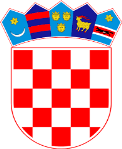 REPUBLIKA HRVATSKAMINISTARSTVO MORA, PROMETA I INFRASTRUKTUREUprava cestovne i željezničke infrastruktureSektor za strateške projekte i financijeZAHTJEVZA IZDAVANJE RJEŠENJA RADI OSLOBAĐANJA PLAĆANJA GODIŠNJE NAKNADE ZA UPORABU JAVNIH CESTA I OSLOBAĐANJE PLAĆANJA CESTARINE ZA UPORABU AUTOCESTA I OBJEKATA S NAPLATOMMolim Naslov da mi izda Rješenje kojim ću ostvariti pravo na: (OBAVEZNO OZNAČITI S   X )	oslobađanje plaćanja godišnje naknade za uporabu javnih cesta koja se plaća           pri registraciji osobnog automobila 	oslobađanje plaćanja cestarine za uporabu autocesta i objekata s naplatom           (most, tunel, vijadukt).Podnositelj zahtjeva:___________________________________________________________________(ime i prezime)___________________________________________________________________(adresa)___________________________________________________________________(telefonski broj)___________________________________________________________________(adresa elektroničke pošte)___________________________________________________________________(osobni identifikacijski broj)_________________________		   	 ____________________________ (mjesto i datum) 				      (potpis podnositelja zahtjeva)